Review Poster:   Physics Create a poster for one of the scenarios below.  The poster must include the sections outlined below.   Sample Layouts: 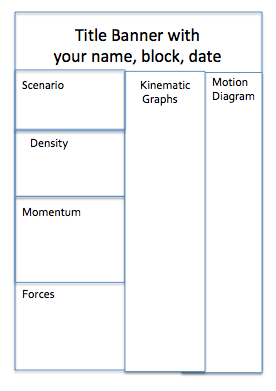 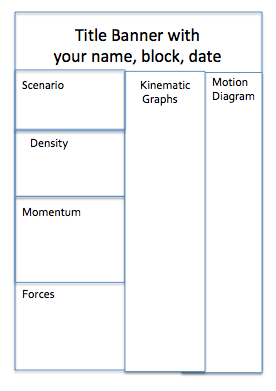 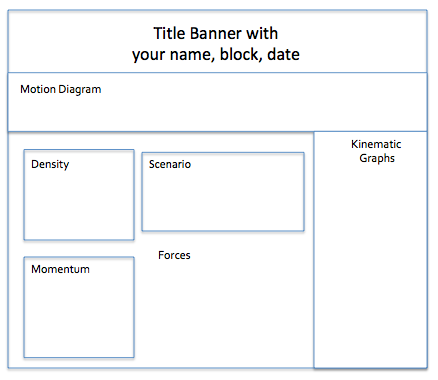 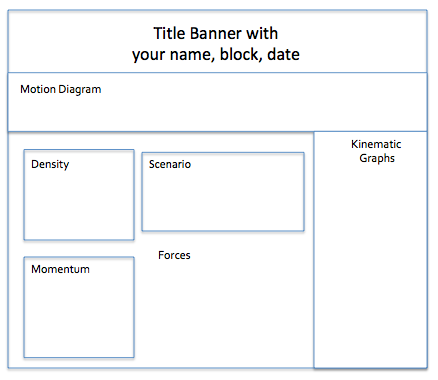 Scenarios: A 250 kg hot air balloon rises with an acceleration of 0.23 m/s/s for 18 seconds.   The balloon’s volume is 243 cubic meters.  After 18 seconds, the forces on the balloon are balanced for the next 20 seconds.   A 74 kg receiver catches a punt.  He begins from rest and catches the 0.43 kg football that is travelling at 25 m/s when he catches it.  The volume of the football is 1850 cm3.   He accelerates at 9.4 m/s for 3 seconds before reaching his top speed.  He continues at his top speed for 2 seconds before he is tackled with a net force of 31 Newtons.Other:  You may come up with a scenario BUT it MUST be pre-approved.  Sections: *  Momentum:   p = mv *  Density:   d = m/V *  Forces:  FNET = ma *  xt, vt and xt graphs *  Motion Diagram with quantitative information Concept descriptions: In each of the sections listed above, a short (3 to 6 sentences) narrative must be included that includes the definition of the concept and explains the concept in the context of the scenario. 